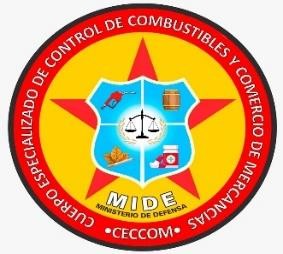 REPÚBLICA DOMINICANAMINISTERIO DE INDUSTRIA COMERCIO Y MIPYMES CUERPO ESPECIALIZADO DE CONTROL DE COMBUSTIBLES Y COMERCIO DE MERCANCIAS.“Todo por la PatriaRELACION CUENTAS POR PAGAR CORRESPONDIENTE AL MES DE JULIO 2023Lic. BIEMBENIDO OTAÑO DE OLEO,Tte. Coronel Contador, ERD.Director Administrativo y Financiero del CECCOM.Cant.PROVEEDORRNCCONCEPTOFACTURA No.FECHAMONTOMONTO PAG.1LA MAQUINA PEST CONTROL, SRL.131401589SERV. DE FUMIGACIONB150000012618/4/202395,000.0195,000.01pago2CEREMO, SRL.131190766ADQ. DE MEDICAMENTOSB150000033123/5/2023424,837.26424,837.26pago3KAKMON, SRL.132030494ADQ. DE RACIONESB150000010626/2/2023205,591.40205,591.40pago4KAKMON, SRL.132030494ADQ. DE PICADERASB150000011129/3/2023115,050.00115,050.00pago5ALMACENES ROSARIO, SRL.101778598ADQ. MATERIALES DE LIMPIEZB150000018813/6/2023662,105.08662,105.08pago